１　本時の実践について（１）本時の目標　（２）ＩＣＴ活用場面について（◎◎市立△△小学校■名前）第○学年　　　単元名■○○○○○　　■○○○○○○○○○○○○○○○○○○○○○○○○○○○○○○○○○○○○○○○○○○○○（主体的に学習に取り組む態度）　　【使用するアプリ】「カメラ機能」「Microsoft　Teams」「Microsoft Whitbord」※使用するアプリ名を記述してください。（複数可）（例）実験①グループで考えた紙コップの付け方と実験の結果を写真で共有する。・「Microsoft　Teams」に理科フォルダを作成し、班ごとに写真をアップロードする。・各班の結果を見ながら紙コップの付け方を考えて実験をする。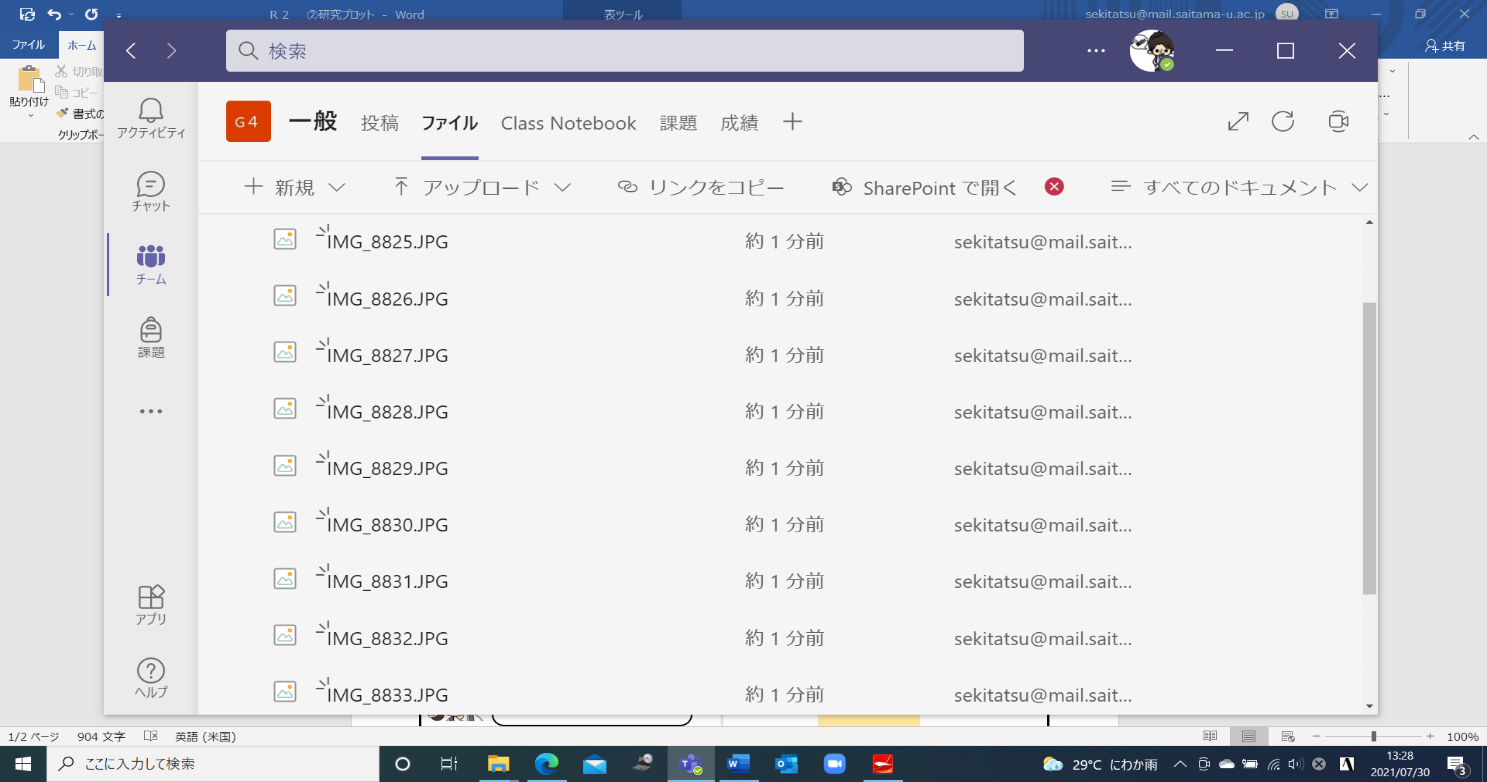 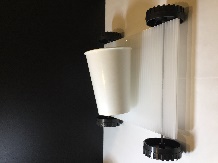 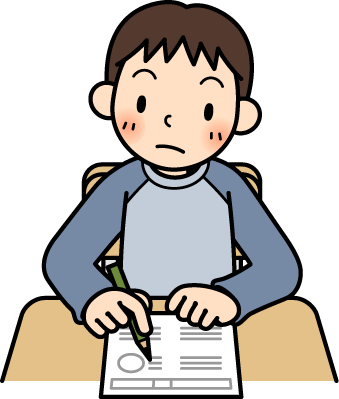 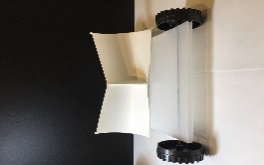 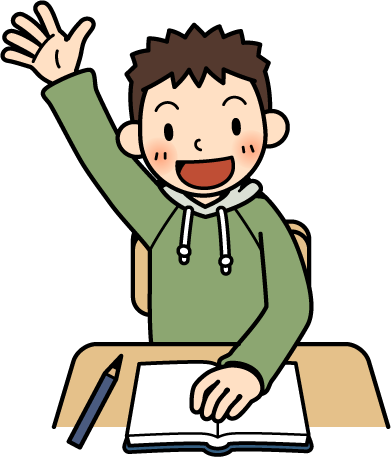 考察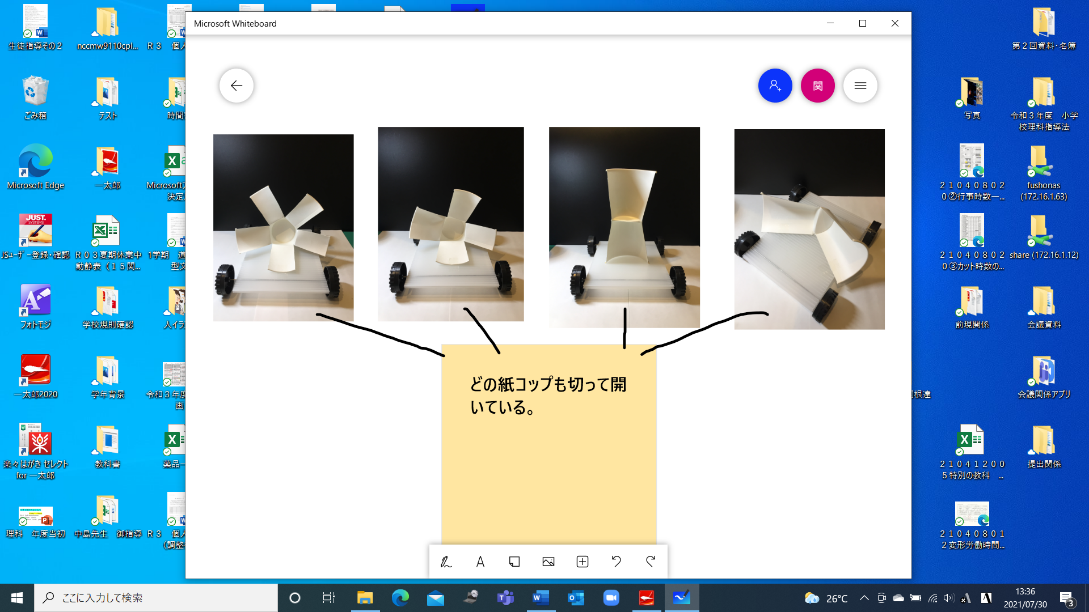 ④各班で１番遠くまで動いた車を写真に撮り、「Microsoft Whitebord」に貼り付ける。⑤各班の紙コップの付け方を比較して、考察をする。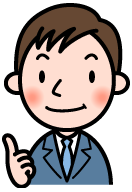 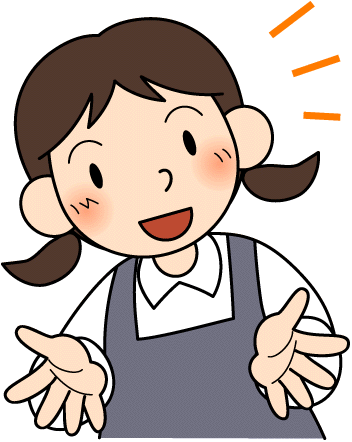 ※原稿は２ページ以内におさめてください。※原稿は埼玉県理科教育研究会のホームページにアップしますので、ＰＤＦデータで御提出ください。※「ＩＣＴ活用場面」のページのレイアウトなどは自由とします。※写真は、児童が使用している姿が分かる場面や実際にアプリを使用している画面をスクリーンショットで撮影したもの等、ICTの活用場面の様子が分かるものにしてください。※授業の様子などが分かる写真、児童のノート、ワークシート、教材・図、イラスト、グラフなど必要に応じて実践の内容が分かるように書いてください。・問題解決の過程のどの場面か分かるようにしてください。問題　予想　実験方法　実験　結果　考察※余白は変えないでください。　上下：２０mm  左右：１９mm　基本は、字数４５字　行数４２行  基本の字体は、MS明朝